В този раздел ще обясним промените, които се случват при човек по време на процеса на стареене. За да улесним СХИУ, ще ги запознаем с Георги, разказвайки неговата промяна във времето. По този начин ще можем да покажем най-важните характеристики на стареенето и процеса, през който Георги е преминал до достигане на старост. История на ГеоргиМладият Георги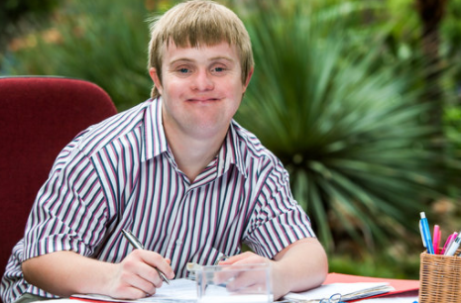 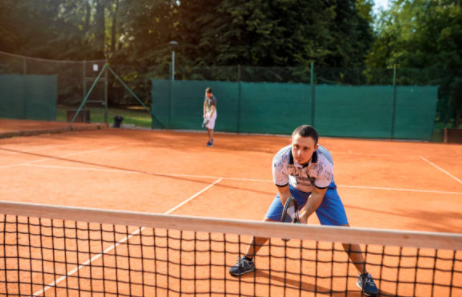 Тук представяме младия Георги на 30 години, работи като портиер в училище. В свободното си време обича да се разхожда и да играе тенис с приятелите си. Няма никакви здравословни проблеми, поради което не приема никакви лекарства.Георги сега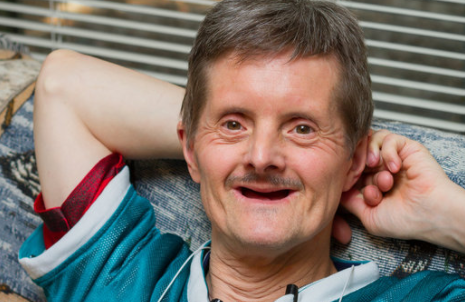 Ето как изглежда Георги сега. Той е на 70 години и, както можем да видим, тялото и физическият му вид са се променили. Вече не работи, защото е пенсионер. Вече не играе тенис през свободното си време и трябва да приема лекарства, защото страда от няколко заболявания.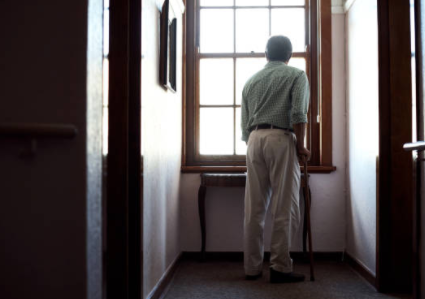 В днешно време Георги е твърде уморен, за да играе тенис, не обича да излиза толкова често, колкото когато е бил по-млад. Понякога се чувства тъжен и обезсърчен, предпочита да прекарва времето си без приятелите си, в гледане на телевизия.В резултат на възрастта си, Георги открива редица промени в тялото си, настъпили през годините:Кожата му е станала по-крехка, по-малко еластична, появили са се бръчки.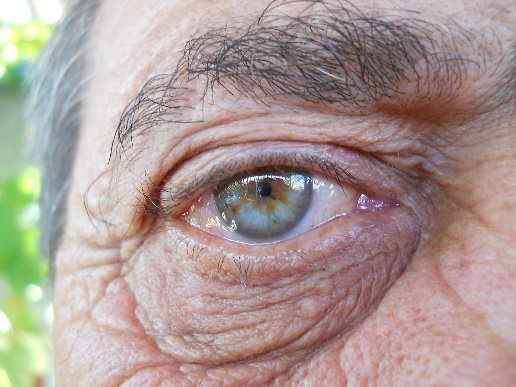 Мускулите и костите му не са както преди. Сега те са по-крехки и са загубили сила. Не може да вдига тежки неща и има проблеми с артрита.Той все по-често има проблеми с придвижването и с баланса си, и дори му се е случвало да падне повече от веднъж. 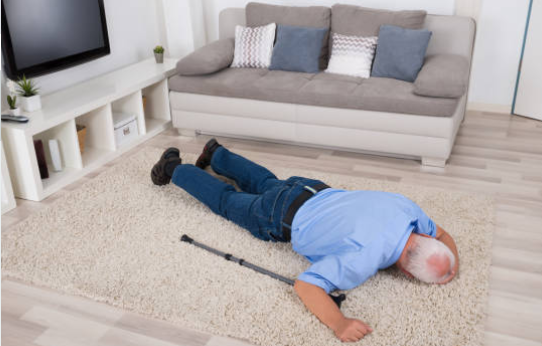 Зъбите му са развалени и някои от тях вече липсват.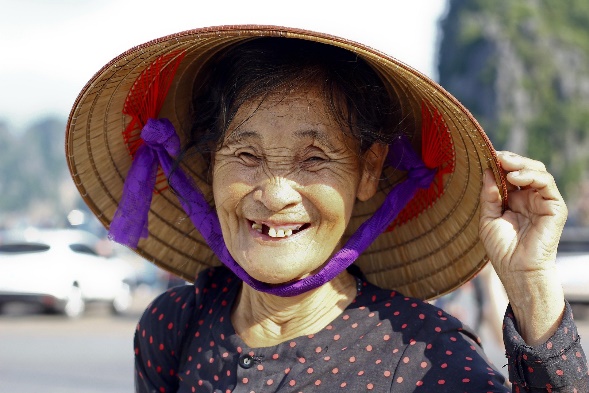 Той има проблеми със зрението и слуха.Има проблеми със съня, през деня е все по-уморен и по-малко мотивиран да излиза от вкъщи.Напоследък се оплаква и от проблеми със сърцето и високи нива на холестерол и кръвно налягане.Диша затруднено; уморява се, когато изминава дълги разстояния и при изкачване на стълбите.Той приема голямо количество лекарства.Той има диабет и трябва да контролира нивото на кръвна си захар й всяка сутрин.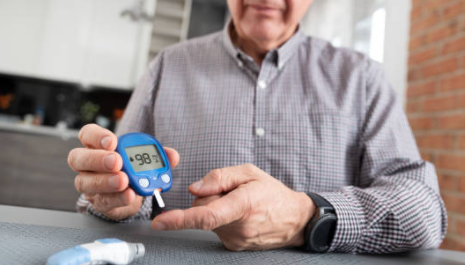 Упражнение 5.1. Какво означава стареенето за вас?Дейност 1: Понятие за стареенеВ тази уводна дейност обучителят пита стареещите хора с интелектуални увреждания (СХИУ), индивидуално или по групи, как разбират понятието „стареене“. СХИУ обясняват своята представа. Следващите въпроси и видеоклипове помагат за започване на дискусията:Въпроси:Мислили ли сте някога за понятието „стареене“?Стареенето важна част от живота ли ни е? Защо?Добро или лошо нещо е стареенето?Какво ще мога да правя, когато остарея?Видеа:https://www.youtube.com/watch?v=yzbijwgtXBw (субтитри, достъпни на няколко езика)https://www.youtube.com/watch?v=VPIMiw3bPFo (субтитри, достъпни само на Испански).Бележка: Може СХИУ да не разбират понятието стареене или да не са в състояние да го обяснят. За тази цел обучителят има на разположение въпросите и видеоклиповете. Целта е да се запознаят с процеса на стареене и с факта, че тялото им ще се промени с течение на времето.Дейност 2: Значението на стареенето за васСлед като понятието за стареене бъде разбрано, обучителят иска от СХИУ да размишляват върху:Промените, които са виждали в близките си, от тяхната младост до сега.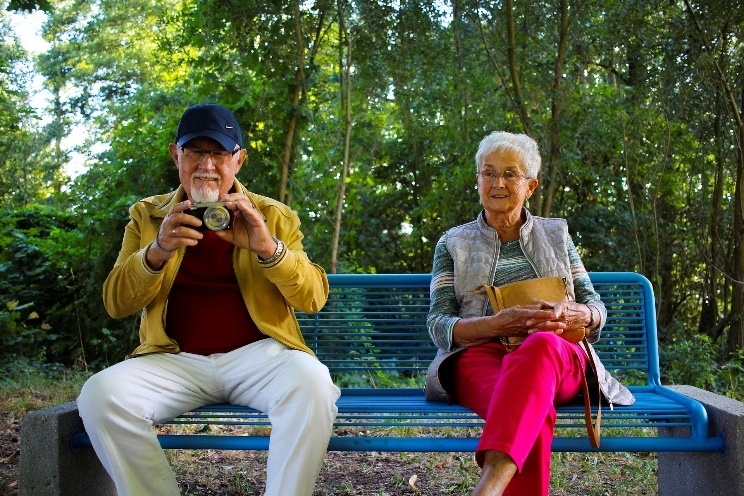 Пример за човек, който е остарял. Как се чувствате, когато видите този човек?Ще ви се случи ли да остареете? Случва ли ви се сега?Еднакъв ли е процесът на стареене за всички? Какво може да направим, за да сме по-щастливи когато остареем?